Publicado en Gipuzkoa el 11/03/2024 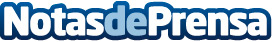 Llega a San Sebastián la exposición que recrea la botica de la primera vuelta al mundoLa muestra "La botica en la expedición de Magallanes y Elcano" llega por primera vez a Euskadi de la mano del Colegio Oficial de Farmacéuticos de Gipuzkoa (COFG), dentro de las actividades organizadas con motivo de su 125 aniversarioDatos de contacto:COLEGIO FARMACÉUTICOS GIPUZKOA ComunicaciónCOLEGIO FARMACÉUTICOS GIPUZKOA Comunicación943223750Nota de prensa publicada en: https://www.notasdeprensa.es/llega-a-san-sebastian-la-exposicion-que-recrea_1 Categorias: Medicina Historia País Vasco Patrimonio http://www.notasdeprensa.es